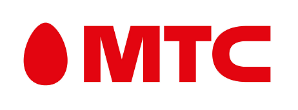 Публичная оферта о заключении дополнительного соглашения об оказании Абоненту услуги а.втосекретарьк Абонентскому договору об оказании услуг подвижной радиотелефонной связиПубличное акционерное общество «Мобильные ТелеСистемы» (сокращенное наименование ПАО «МТС»), именуемое «МТС», действующее на основании соответствующих лицензий, размещенных на сайте МТС, по адресу: https://mts.ru/about/informaciya-o- mts/mts-v-rossii-i-v-mire/pravovaya-informaciya/licenzii-mts предлагает Абоненту – юридическому лицу / индивидуальному предпринимателю (далее «Абонент»), ранее заключившему с МТС договор об оказании услуг подвижной радиотелефонной связи с выделением  абонентского  номера  (номеров)  (далее  «Абонентский  договор»),  заключить  с  МТС  дополнительное  соглашение  об оказании Абоненту услуги «а.втосекретарь» путем акцепта Абонентом настоящей публичной оферты.Термины и определенияПубличная  оферта  (Оферта)  –  настоящая  публичная  оферта  о  заключении  дополнительного  соглашения  об  оказании  услуги «а.втосекретарь» к Абонентскому договору.Акцепт - полное и безоговорочное принятие всех условий настоящей Оферты, осуществленное в соответствии с порядком, установленным п. 1.3. Оферты.Дополнительное соглашение – дополнительное соглашение об оказании Абоненту услуги «а.втосекретарь», заключенное между МТС и Абонентом путем акцепта Абонентом настоящей Оферты, включая все Приложения/Дополнительные соглашения/Соглашения к Оферте. Неотъемлемыми частями настоящего Дополнительного соглашения являются Тарифы (Тарифные планы). Любая ссылка в настоящей Публичной оферте на Дополнительное соглашение (Статью Дополнительного соглашения) и/или его условия, означает соответствующую ссылку на настоящую Оферту (ее Статью) и/или ее условия.Стороны - МТС и Абонент совместно, а раздельно -  Сторона.Услуга «а.втосекретарь»* (Услуга)– услуга, в соответствии с которой МТС предоставляет Абоненту возможность получения единого многоканального номера с возможностью перераспределения входящих вызовов на номера, прописанные в личном кабинете Абонента услуги «а.втосекретарь», и проведению исходящих телефонных кампаний.Личный кабинет услуги «а.втосекретарь» - индивидуальный доступ на портал управления услугой, где Абонент может производить действия по управлению данной услугой, описанные в «инструкции пользователя услугой», размещенной на официальном сайте МТС https://aa.mts.ruЕдиный многоканальный номер - номер, предоставленный Абоненту в качестве единого номера, поступающие вызовы на который распределяются согласно плану распределения вызовов в рамках услуги «а.втосекретарь».а.втосекретарь_Телеинфо–дополнительная опция к услуге «а.втосекретарь», предоставляющая функционал, дающий возможность проведения  исходящих  телефонных  и  SMS  кампаний  (рассылка  коротких  текстовых  сообщений  (SMS,  SMS-сообщений)  по  сети электросвязи МТС с соблюдением требований действующего законодательства и условий настоящего договора).а.втосекретарь_API – дополнительная опция к услуге «а.втосекретарь», предоставляющая функционал, дающий возможность управлять работой единого многоканального номера, используя собственный веб интерфейс.а.втосекретарь.Эффективность  –  дополнительная  опция  к  услуге  «а.втосекретарь»,  позволяющая  оценивать  качество  работы операторов (номеров назначения), на которые происходит распределение входящих вызовов, поступающих на многоканальный номер. Имя отправителя – последовательность цифр и букв латинского алфавита размером до 11 символов включительно, которая будет фигурировать в качестве имени, отображаемое у получателей SMS в качестве адресата при использовании Абонентом функции, а.втосекретарь_Телеинфо при проведении SMS кампаний.*на сайте ПАО МТС - www.mts.ru услуги и опции функционала а.втосекретарь отображаются как @втосекретарь.1.	ПРЕДМЕТ ДОПОЛНИТЕЛЬНОГО СОГЛАШЕНИЯ1.1.         МТС предоставляет Абоненту Услугу «а.втосекретарь» в порядке и на условиях, установленных настоящим Дополнительным соглашением. Услуга «а.втосекретарь» оказывается Абоненту на Абонентском номере:1.1.1. который указан в Абонентом в заявлении на подключение услуги «а.втосекретарь» (заполняется по форме устанавливаемой МТСи размещенной по адресу                                                                                                ), или1.1.2. с которого Абонент совершает последовательность действий, указанных в п. 1.3. настоящего Дополнительного соглашения (взависимости от выбранного Абонентом способа подключения Услуги).Вышеуказанный Абонентский номер после подключения Услуги приобретает статус «Единого  многоканального номера».  Услуга«а.втосекретарь» подлежит оплате в соответствии с тарифом (тарифным планом), выбранным Абонентом.1.2.         Факт начала оказания услуги «а.втосекретарь» подтверждается направлением на адрес электронной почты, указанный в Заявлении  (п.1.1.1.)/получением  на  Абонентский  номер,  с  которого  поступила  заявка  на  подключение  к  услуге  «а.втосекретарь» (п.1.1.2.), сообщения с логином и ПИН для доступа в Личный кабинет услуги «а.втосекретарь» .1.3.         Полным и безоговорочным Акцептом настоящей Оферты будет являться подписанное Абонентом и переданное любым доступным способом в МТС Заявление на подключение услуги «а.втосекретарь». 1.5.         Абонент вправе в любое время изменить выбранный тариф (тарифный план) для пользования Услугой, и вправе отказаться от Услуги в порядке, указанном в настоящей Оферте.2.	ОБЯЗАННОСТИ СТОРОН2.1.         МТС в целях предоставления услуги «а.втосекретарь» обязуется обрабатывать входящие вызовы, поступающие на единый многоканальный номер, в соответствии с алгоритмом, указанным Абонентом в личном кабинете услуги «а.втосекретарь» .2.2.        МТС в целях предоставления Абоненту доступа к личному кабинету услуги «а.втосекретарь» предоставляет Абоненту Персональный идентификационный номер (далее «ПИН») путем направления его на адрес электронной почты, указанный Абонентом в Заявлении.2.3.         При использовании возможностей услуги «а.втосекретарь» и размещении рекламной информации в голосовом меню услуги или в тексте SMS-сообщений при проведении SMS-кампаний Абонент обязуется соблюдать действующее законодательство, в т.ч. законодательство о рекламе в части получения согласия абонентов/пользователей на получение рекламной информации, распространяемой по сетям электросвязи. Абонент несет полную ответственность за соблюдение требований законодательства о рекламе.2.4.         Абонент несет ответственность в полном объеме за содержание записываемых Абонентом голосовых сообщений, текстов SMS- сообщений и за соответствие их содержания требованиям действующего законодательства, в т.ч. обязуется не записывать сообщений, содержащих  нецензурные  выражения,  призывы  экстремистского  характера,  персональные  данные  субъектов персональных данных и пр.2.5.         В случае выбора Абонентом дополнительной опции «а.втосекретарь-Телеинфо» в соответствии с условиями настоящейОферты, Абонент обязуется обеспечивать соответствие звуковых сообщений и/или SMS – сообщений (в целом «сообщения»), формируемых Абонентом для распространения по сети связи МТС, требованиям действующего законодательства, в т.ч. законодательства о рекламе, о персональных данных, об информации, информационных технологиях и защите информации, о защите детей от информации, причиняющей вред их здоровью и развитию,  о защите конкуренции и пр., и несет ответственность в полном объеме за содержание любых таких сообщений.2.6.         В  случае  выбора  Абонентом  дополнительной  опции  «а.втосекретарь-Телеинфо»  для  оправки  SMS-сообщений  перед установкой  Имени  отправителя,  личном  кабинете  управления  дополнительной  опцией  «а.втосекретарь-Телеинфо»  Абонент согласен с правилами и порядком присвоения и регистрации Имени отправителя, размещёнными по адресу: https://mts.ru/business/resheniya-i-produkti/podobrat-reshenie/avtosekretarteleinfo2.7.        Абонент  гарантирует  МТС,  что  в  случае  выбора  опции  «а.втосекретарь-Телеинфо»  отправка  SMS-сообщений осуществляется им в рамках действующего законодательства РФ и автоматическая рассылка по сети подвижной связи или рекламные SMS-сообщения   отправляются   только   тем   получателям,   которые   предоставили   Абоненту   предварительное   и   надлежащие оформленное согласие на получение таких SMS-сообщений.2.8.         В  рамках  использования  дополнительной  опции  «а.втосекретарь-Телеинфо»,  в  случае  возникновения  любых  и  всяких претензий от третьих лиц, по отношению к которым осуществляется распространение сообщений с использованием Услуги, Абонент обязан самостоятельно и за свой счет урегулировать все претензии такого рода.2.9.         МТС  не  гарантирует  доставку  SMS  сообщений  и  освобождается  от  любых  видов  ответственности  при  осуществлении Абонентом в рамках выбранной дополнительной опции «а.втосекретарь-Телеинфо» SMS-кампаний на номера абонентов операторов связи, отличных от МТС, в т.ч. в случаях:               если абонентское оборудование не зарегистрировано в сети такого оператора;               если оператор связи, в сеть связи которого поступают SMS-сообщения, блокирует доставку SMS-сообщений до абонентского оборудования, в том числе при отказе абонента-получателя сообщения от получения рассылки2.10.       Абонент согласен с тем, что при подключении опции «а.втосекретарь_Телеинфо» для предотвращения искажения или неполного донесения начала информации звукового сообщения, которое используется в качестве информационного, данное голосовое сообщение проигрывается с паузой в 1 (одну) секунду.2.11.     При  использовании  дополнительной  опции  «а.втосекретарь-Телеинфо»  Абонент  гарантирует,  что  содержание передаваемого звукового сообщения и\ или SMS –сообщения, а также используемое им Имя отправителя, не нарушают прав третьих лиц и не нарушает действующего законодательства РФ, кроме того:               Имя  отправителя  не  должно  содержать  знаки  товаров/услуг,  товарные  знаки,  фирменное  наименование  или  имена собственные, на которые Абонент не может подтвердить свои права на использование и т.д.               По своему содержанию Имя отправителя должно соответствовать социальным, моральным и этическим принципам (не содержать слов, оскорбляющих человеческое достоинство, пропагандирующих насилие, расовую или национальную вражду и т.п.).               Имя отправителя не должно содержать несуществующий или фальсифицированный адрес отправителя.               Имя отправителя не должно вводить получателя в заблуждение относительно характера и сути предоставляемых услугАбонента, должен позволять определить отправителя данного сообщения.2.12.       Инструкция и описание функционала опции «а.втосекретарь-Телеинфо» размещено в личном кабинете Абонента (aa.mts.ru)на вкладке «Информация» (https://aa.mts.ru/teleinfo/info.aspx)2.13.	Инструкция и описание функционала опции «а.втосекретарь-API» размещено в личном кабинете Абонента (aa.mts.ru) на вкладке «Информация» (https://aa.mts.ru/UnAdmin/information.aspx).2.14.       В случае выявления со Стороны МТС нарушений Абонентом условий, указанных в настоящем Дополнительном соглашении, в т.ч. в результате получения жалоб/претензий от третьих лиц, запросов надзорных и(или) контролирующих органов, МТС вправе приостановить Абоненту оказание Услуги на срок до устранения Абонентом выявленных нарушений с уведомлением Абонента, в т.ч. путем направления Абоненту SMS на «Единый многоканальный номер» о таком приостановлении.3.	АБОНЕНТСКАЯ ПЛАТА, СТОИМОСТЬ УСЛУГ СВЯЗИ И ПОРЯДОК РАСЧЕТОВ.Услуга «а.втосекретарь» подлежит оплате в соответствии с условиями тарифного плана «а.втосекретарь. Базовый»3.1.	Параметры	Тарифного	плана,	Тарифы	на	Услугу	и	Дополнительные	опции	размещены	по	адресу: https://moskva.mts.ru/business/resheniya-i-produkti/podobrat-reshenie/nomer_dlya_reklamy 3.2.         Порядок расчетов:Метод, порядок, сроки и форма расчетов по настоящему дополнительному соглашению соответствует методу, порядку, срокам и форме расчетов, определенным в Абонентском договоре.4.	КОНФИДЕНЦИАЛЬНОСТЬ и ОТВЕТСТВЕННОСТЬ.4.1.         Стороны   обязуются   хранить   в   тайне   конфиденциальную   “информацию”, под   которой   понимают   любые   данные, предоставляемые любой из Сторон другой Стороне в связи с заключением, исполнением или расторжением настоящего Дополнительного соглашения, не открывать и не разглашать в общем или в частном порядке указанную информацию какому-либо третьему лицу без предварительного согласия заинтересованной Стороны.4.2.         В случае настройки Абонентом возможности организации записи разговоров в соответствии с требованиями действующего законодательства перед началом записи разговора в соответствии с настройками услуги в обязательном порядке автоматически включается голосовое предупреждение о том, что разговор будет записан, после чего пользователю услугами телефонной связи представится время для разъединения телефонного соединения в случае несогласия пользователя на запись разговоров. В случае если пользователь услугами телефонной связи не воспользовался возможностью разъединить телефонное соединение, согласие такого пользователя на запись телефонных переговоров считается полученным и начинается запись разговора.  МТС гарантирует конфиденциальность записанных с согласия пользователя услуг телефонной связи телефонных переговоров.4.3.         Записанные сообщения хранятся в личном кабинете Абонента, доступ к которому осуществляется по вводу Логина и ПИН, Абонент вправе прослушать, сохранить на своем ресурсе или удалить запись, при удалении абонентом записи с портала возможность ее восстановления отсутствует. Время хранения записанных файлов на ресурсе МТС ограничено 30 (тридцатью) сутками с момента формирования соответствующего файла, по истечении указанного интервала времени сообщение удаляется с ресурса МТС без возможности восстановления. Абонент несет полную ответственность за несанкционированное распространение записей разговоров.4.4.         МТС не несет ответственности и не возмещает убытки, возникшие по причине не санкционированного использования Услуги третьими лицами, а также возникшие по вине Абонента вследствие нарушений условий настоящей Оферты.4.5.         В случае нарушения Абонентом любого из п.п. 2.5, 2.6, 2.7. настоящей Оферты, Абонент выплачивает МТС штраф в размере100 000 (ста тысяч) рублей с учетом НДС1. Уплата неустойки не освобождает Абонента от возмещения убытков в полном объеме, причиненных Абонентом в результате нарушения Абонентом любого из указанных пунктов настоящей Оферты.1Основанием неисполнения Абонентом пунктов 2.5, 2.6 настоящей Оферты является получение в адрес МТС на Абонента, пользователя дополнительной опции «а.втосекретарь – Телеинфо» жалоб, претензий или иных рекламаций регулирующих органов, операторов связи или абонентов сети МТС, абонентов иных сетей связи на нарушение Абонентом по описанным в п.п. 2.5, 2.6 настоящей Оферты вопросам.4.6.         Абонент несет полную ответственность за сохранность конфиденциальности сведений о логине и пароле и(или) ПИНе. Все действия, совершенные с использование логина и пароля и\или (ПИН) считаются действиями Абонента.5.	ЗАКЛЮЧИТЕЛЬНЫЕ ПОЛОЖЕНИЯ5.1.         МТС устанавливает Тарифы (Тарифные планы) самостоятельно, а также определяет иные ценовые условия предоставления услуг/опций в рамках настоящего Дополнительного Соглашения, уведомляя Абонента об этом за 10 дней до даты введения изменений путем  размещения  информации  на  сайте  МТС  www.mts.ru.  Абонент  несет  ответственность  за  своевременное  ознакомление  с информацией, размещаемой на указанном сайте.5.2.         Для изменения Абонентом тарифа (тарифного плана) для оплаты Услуги «а.втосекретарь» и(или) перечня дополнительных опций к услуге «а.втосекретарь» Абоненту необходимо написать соответствующее заявление обратившись в офис МТС. Адреса офисов МТС и салонов – магазинов находятся на сайте:  https://mts.ru/business/podderzhka/saloni-magazini-mts/.5.3.         Абонент вправе отказаться от предоставления Услуги «а.втосекретарь» , отправив с единого многоканального номера запрос на *111# и выбрав пункт меню 3 – тарифы (путем изменения на едином многоканальном номере тарифного плана, не являющегося тарифным планом для оказания услуги «а.втосекретарь» , оказание Услуги прекращается) или подав соответствующее письменное заявление МТС.  При отказе от услуги «а.втосекретарь» Абонентский номер, на котором была подключена Услуга, утрачивает статус«Единого  многоканального  номера»,  при  этом  Абонент  вправе  продолжать  пользоваться  Услугами  связи  с  использованием Абонентского номера на условиях ранее действовавшего тарифного плана либо на условиях иного тарифного плана, выбранного Абонентом или указанного в заявлении на отключение услуги «а.втосекретарь». В случае отказа Абонента от услуги «а.втосекретарь» действие настоящего дополнительного соглашения прекращается, за исключением обязательств Абонента по оплате полученных Абонентом на дату прекращения действия настоящего дополнительного соглашения услуг.5.4.         Абонент несет ответственность за своевременное ознакомление с условиями настоящей Оферты, актуальная версия которой размещается на сайте МТС (www.mts.ru). МТС вправе в одностороннем порядке изменять условия Оферты путем размещения новой версии Оферты, размещения текста изменений в Оферту на сайте МТС или уведомления Абонента иным доступным путем за 10 дней до даты изменений, при этом МТС устанавливает способы акцепта Абонентом новых условий Оферты.5.5.         Абонент вправе в любое время подключить/отключить опции к Услуге, подав в офисе МТС соответствующее заявление. Вэтом случае отключение/подключение услуг осуществляется в срок не позднее 3 дней с даты поступления заявления в МТС.5.6.         Абонент  предупрежден  и  согласен  с  тем,  что  МТС  вправе  в  одностороннем  порядке  прекратить  оказание  Услуги«а.втосекретарь» или оказание дополнительных опций к услуге «а.втосекретарь» , предусмотренных настоящей Офертой, в случае отсутствия технической возможности дальнейшего оказания Услуги «а.втосекретарь» (дополнительной опции), о чем МТС обязано незамедлительно уведомить абонента.5.7.         Абонент предупрежден и согласен с тем, что, если в течение периода, равного 183 дням, он не осуществляет пользование платными услугами МТС посредством Абонентского (-их) номера (-ов), указанное обстоятельство будет означать односторонний отказ Абонента от исполнения Договора в отношении использования такого (-их) Абонентского (-их) номера (-ов).6.	 Реквизиты  МТС: ПАО «МТС»Адрес местонахождения:Российская Федерация, 109147, г. Москва, ул. Марксистская, д.4. ИНН – 7740000076Тел. информационно-справочной службы МТС: 88002500890Интернет-сайт МТС: www.mts.ruРеквизиты для оплаты счетов указаны в выставляемых счетах.